LO: to know how to find missing lengths in rectilinear shapesVF 1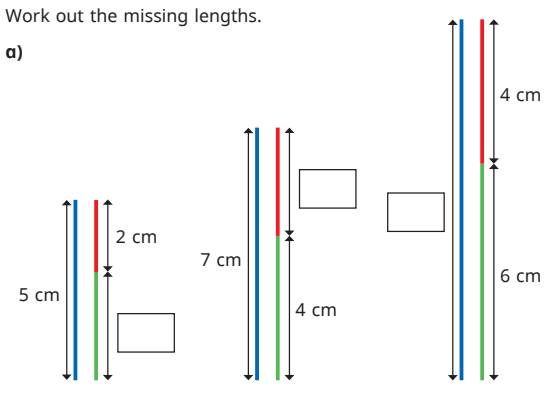 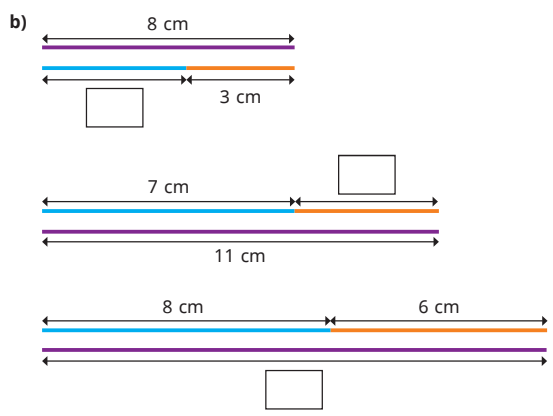 VF 2Max has drawn a rectilinear shape. a) What do you notice about the lengths that have been circled? b) What do you notice about the lengths that have been underlined?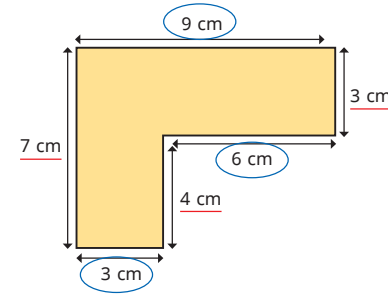 VF 3Work out the missing lengths.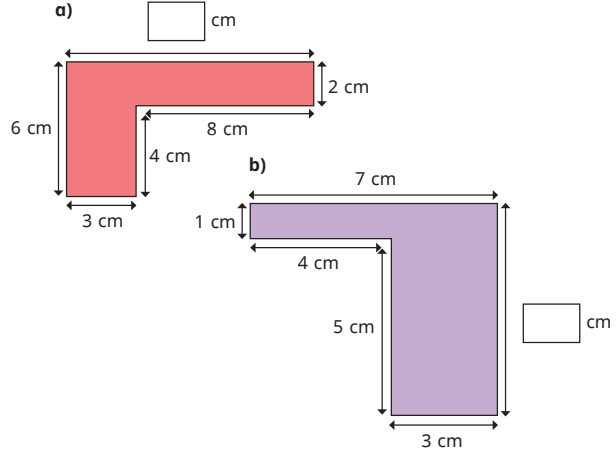 VF 4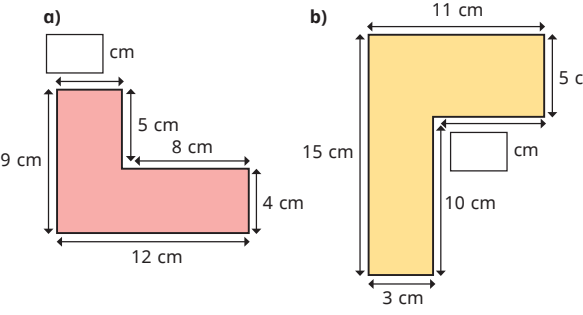 RPS 1Tiny is trying to work out the lengths of A and B. Do you agree with Tiny? Explain your answer.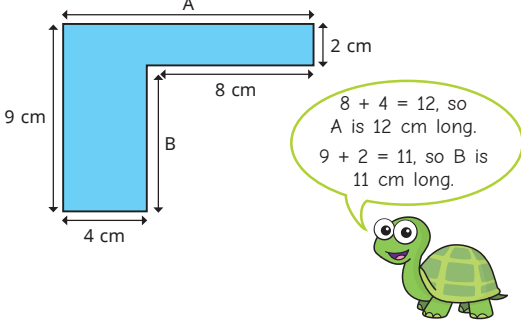 RPS 2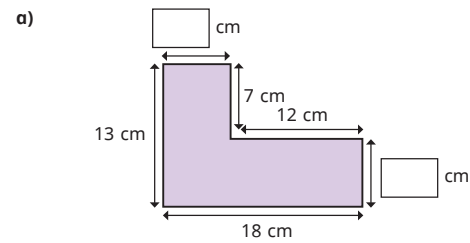 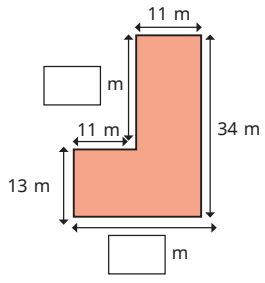 RPS 3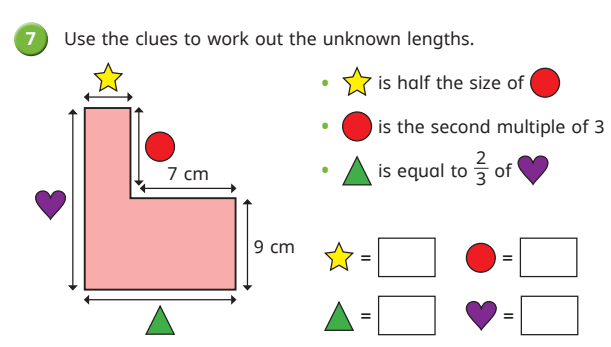 RPS4.Challenge#  